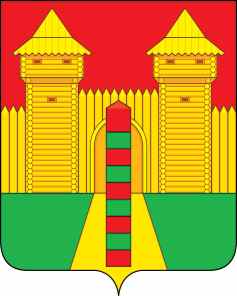 АДМИНИСТРАЦИЯ МУНИЦИПАЛЬНОГО ОБРАЗОВАНИЯ «ШУМЯЧСКИЙ РАЙОН» СМОЛЕНСКОЙ ОБЛАСТИФИНАНСОВОЕ УПРАВЛЕНИЕПРИКАЗот 26.12.2018г. №70             В соответствии с Бюджетным кодексом Российской Федерации, решением Шумячского районного Совета депутатов от 26.12.2018 года №89 «О местном бюджете муниципального образования «Шумячский район» Смоленской области на 2019 год и на плановый период 2020 и 2021 годов», в целях своевременного и правильного зачисления платежей в доход местного бюджета             ПРИКАЗЫВАЮ:           1. Возложить на Финансовое управление Администрации муниципального образования «Шумячский район» Смоленской области исполнение полномочий администратора доходов местного бюджета муниципального образования «Шумячский район» Смоленской области, с осуществлением бюджетных полномочий в соответствии с Бюджетным кодексом и принимаемыми, в соответствии с ним нормативными правовыми актами, регулирующими бюджетные отношения.          2.Закрепить за Финансовым управлением Администрации муниципального образования «Шумячский район» Смоленской области администрирование следующих кодов бюджетной классификации с принятием решений об уточнении невыясненных платежей, зачисляемых в федеральный бюджет в связи с отсутствием или неверным указанием значения кода ОКТМО в расчетном документе и (или) указанием в расчетном документе значения ИНН и КПП несуществующего получателя – администратора поступлений в бюджет, а также невыясненных платежей, зачисленных в местный бюджет.Начальник Финансового управленияАдминистрации муниципального образования«Шумячский район» Смоленской области                                                                Н.Г.ЗаходнаяОб администраторе доходов местного бюджета на 2019 год Код    бюджетной      классификации Российской   ФедерацииКод    бюджетной      классификации Российской   ФедерацииНаименование     кода бюджетной      классификации Российской   ФедерацииАдминистратора доходовДоходов местного бюджета муниципального образования «Шумячский район» Смоленской областиНаименование     кода бюджетной      классификации Российской   Федерации9021 13 02995 05 0000 130Прочие доходы от компенсации затрат бюджетов муниципальных районов 9021 17 01050 05 0000 180Невыясненные поступления, зачисляемые в бюджеты муниципальных районов9022 02 15001 05 0000 150Дотации бюджетам муниципальных районов на выравнивание бюджетной обеспеченности9022 02 15002 05 0000 150Дотации бюджетам муниципальных районов на поддержку мер по обеспечению сбалансированности бюджетов9022 02 29999 05 0301 150Субсидии муниципальным районам на  выравнивание уровня бюджетной обеспеченности поселений9022 02 30024 05 0201 150Субвенции муниципальным районам по расчёту и предоставлению дотаций поселениям9022 08 05000 05 0000 150Перечисления из бюджетов муниципальных районов (в бюджеты муниципальных районов) для осуществления возврата (зачета) излишне уплаченных или излишне взысканных сумм налогов, сборов и иных платежей, а также сумм процентов за несвоевременное осуществление такого возврата и процентов, начисленных на излишне взысканные суммы